Before add waiting instruction between ‘set_pwm 0 ’ and ‘set_pwm 255’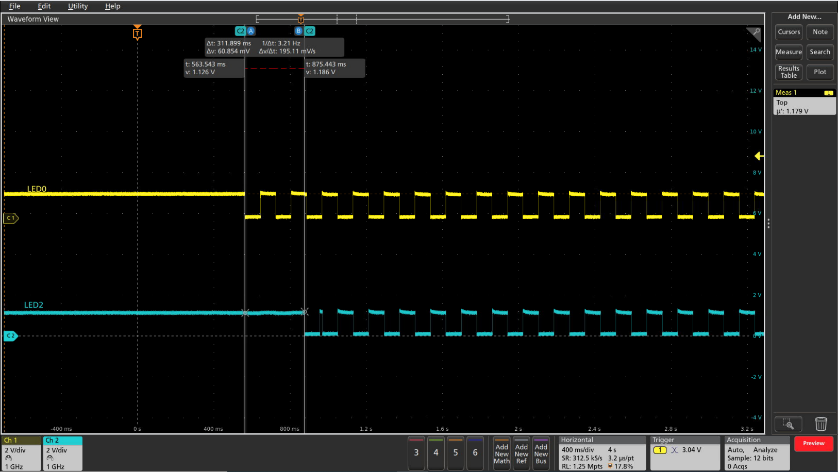 t=0.08s T_delay= 311.899ms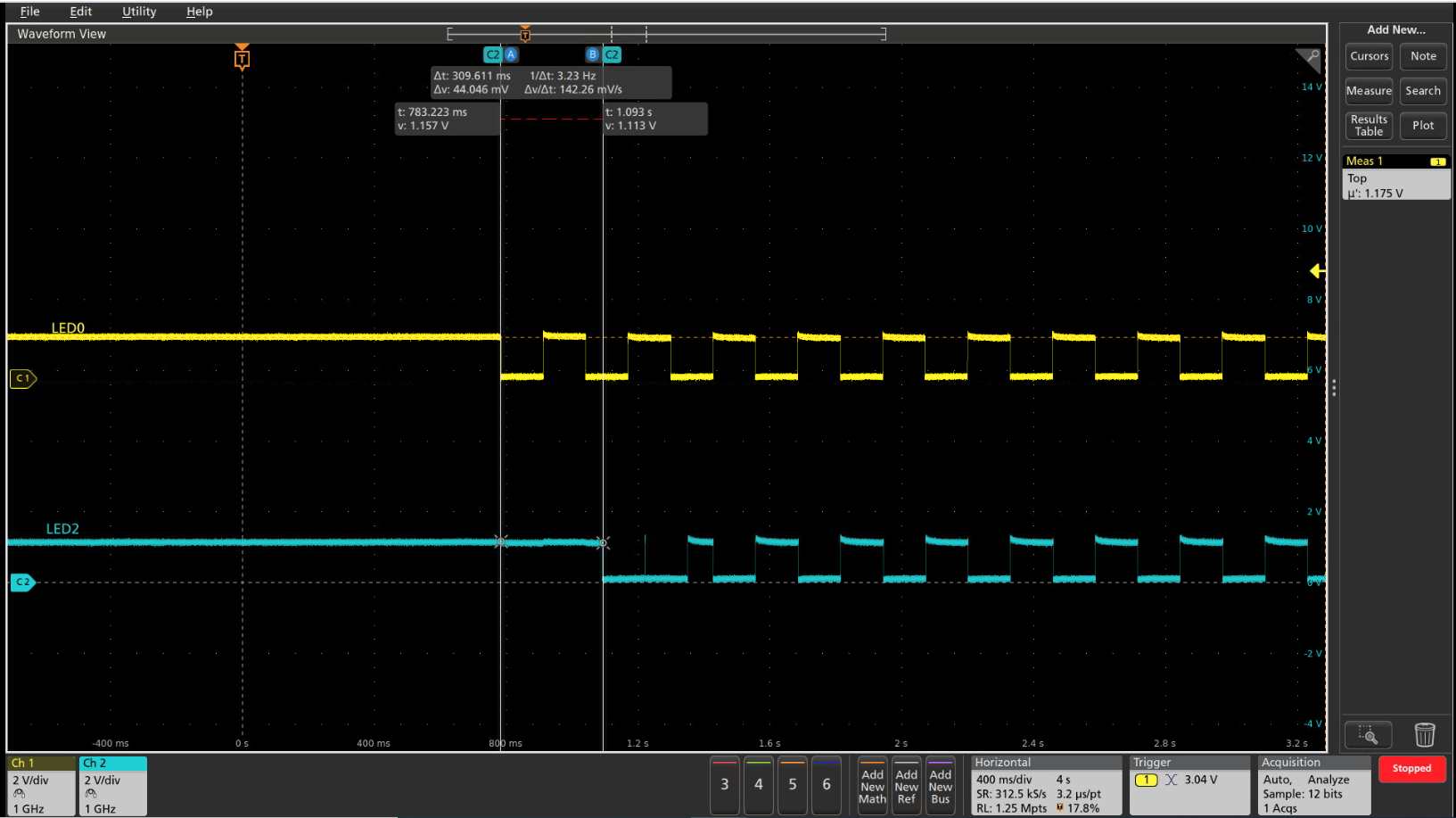 t=0.12s T_delay=309.611ms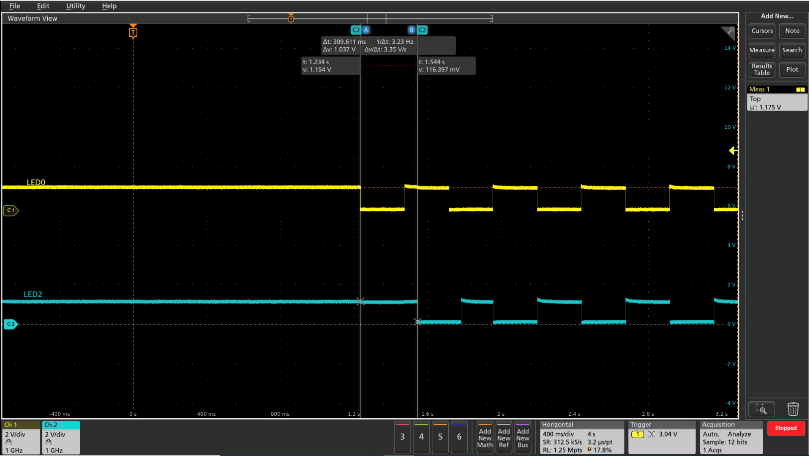 t=0.24s T_delay=309.611msAfter add waiting instruction（wait 360ms） between ‘set_pwm 0 ’ and ‘set_pwm 255’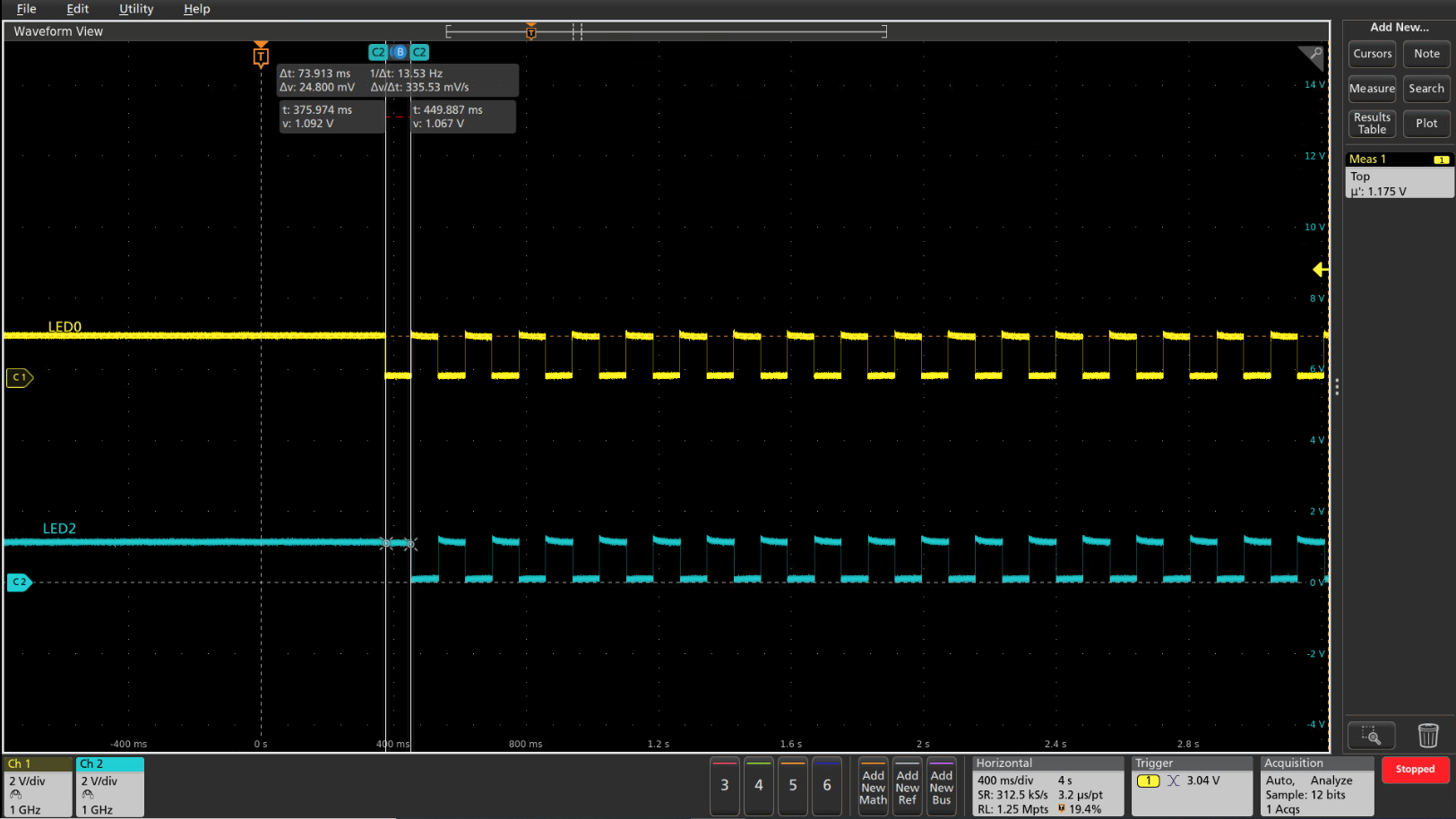 t=0.08s normalReference program code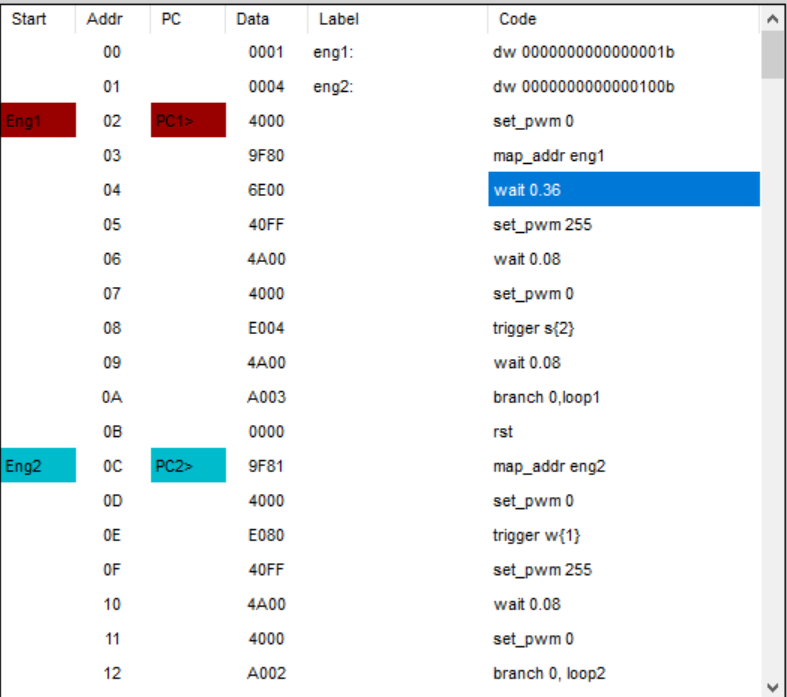 